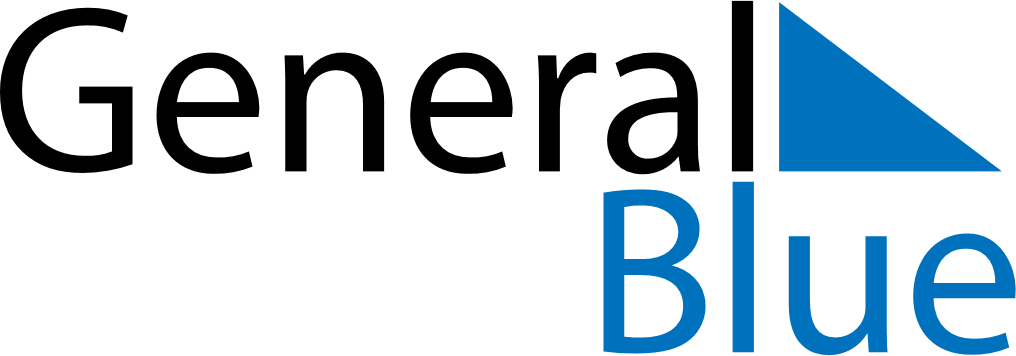 July 2029July 2029July 2029RomaniaRomaniaMONTUEWEDTHUFRISATSUN1234567891011121314151617181920212223242526272829National Anthem Day3031